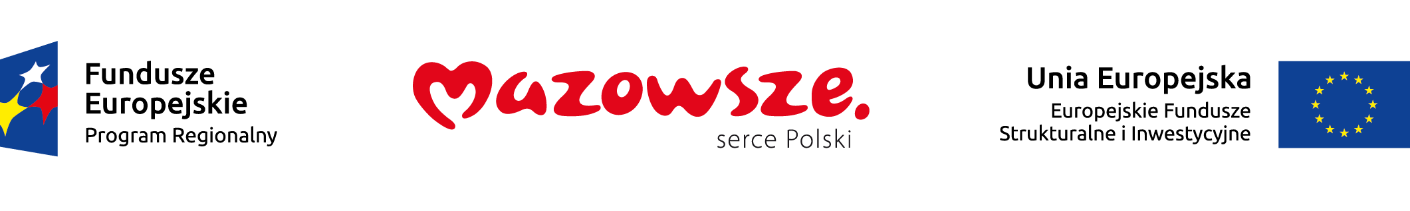 Załącznik nr 3 do Ogłoszenia Zgoda kandydata na eksperta na przetwarzanie danych osobowych ujawnionych przez kandydata na eksperta w procesie tworzenia i prowadzenia wykazu kandydatówna ekspertówW związku z art. 49 ust. 11 ustawy z dnia 11 lipca 2014 r. o zasadach realizacji programów w zakresie polityki spójności finansowanych w perspektywie finansowej 2014-2020 (Dz. U. z 2016 r. poz. 217 ) w związku z art. 23 ust.1 pkt 1 ustawy z dnia 29 sierpnia 1997 roku o ochronie danych osobowych (Dz. U. z 2016 r., poz.922) wyrażam zgodę na: - przetwarzanie danych osobowych podanych przeze mnie w formularzu zgłoszeniowym kandydata na eksperta oraz danych w postaci serii i numeru dowodu osobistego przez instytucję, która tworzy i prowadzi wykaz kandydatów na ekspertów.………………………….			...................…………..………………….                                                            miejscowość, data			czytelny podpis kandydata na eksperta  